Councillors are hereby summoned to attend the Ordinary Meeting of KEMPLEY PARISH COUNCIL to be held on Monday 26th September 2022 at 7:30pm in Kempley Village Hall for the purpose of transacting the business set out below.Tim Dain - Parish ClerkAGENDA (V2)To observe a minute of silent reflection following the deaths of Her Majesty Queen Elizabeth II and Simon Haines, former Chair of Kempley Parish Council.To receive apologies for absence.Co-optionTo co-opt one new member onto the Council to fill one casual vacancy.To receive any declarations of interests and consider written requests for dispensations.To approve and sign the minutes of the Annual Parish Council meeting held on 18th July 2022.Public Open Forum This council is committed to community participation and warmly invites members of the public to contribute during this part of the meeting, to make representations, ask questions, and give evidence in respect of any item of business included on the agenda. A total time of 15 minutes is allocated with individual representations limited to a maximum of three (3) minutes. Standing Order 3(e)-(k). Alternatively, questions/comments can be sent to the Parish Clerk at clerk@kempleyparishcouncil.org who will ensure these are considered at the meeting. After the Public Open Forum, members of the public are asked to respect the fact that this is a meeting to conduct Council business and interruptions are not permitted.Items For ConsiderationDocumentation reviewTo review and adopt the following policies and procedures:76.1 Complaints & Comments Policy76.2 Vexatious Correspondence ProcedurePlanningTo respond to new planning applications: 77.1  --- Application ref: P1197/22/FUL Saycells Farm HR8 2NP. Erection of replacement dwelling and reconstruction of threshing barn and stable building and relocation of existing barn, landscaping and associated works. Demolition of the existing dwelling.To note planning decisions: noneReportsTo receive reports from District and/or County Councillors (if available)To receive the Responsible Financial Officers reportTo receive the Clerk’s reportItems For Exchange of Views:Welcome Pack for households new to KempleyCentenary Stone Information displayPublic Rights of Way: Installation of Kissing gates (update from Cllr Brocklehurst)Highway Matters to include Build Back Better Fund Road signage (update from Cllr Brocklehurst)Kempley Community Broadband Project (update from Cllr Brocklehurst)Road verge maintenance (update Cllr Brocklehurst)Biodiversity strategy (Information provided by DyFRA)Climate Change (report from Cllr Brocklehurst)Items For Resolution & Decision:Financial MattersTo receive the following financial reports as at 31/08/2022Bank StatementBank reconciliationBudget monitoring reportReserves statementTo approve the following online payments made since the last meeting:To note that the fee for the Internal Audit carried out by GAPTC is £177.25 and not £175.00 as anticipated and previously agreed at the May meeting (agenda item 21)To approve and sign the following list of cheque payments:    To submit responses (if any) to the public consultation on the FoDDC Local Plan 2041To resolve the maintenance schedule for the Village Green from 2023 onwards (See report 24/08/2020)To resolve organisation of this year’s Act of Remembrance (see letter from The Friends of Kempley Churches).To resolve arrangements for this year’s Christmas Tree on Kempley Green.To consider a request to support the promotion of a Climate Change Event on 29th October 2022.To resolve whether to remain opted in to the SAAA appointed external auditor for the next 5-year cycle.GeneralTo receive items for the November meeting agendaBudget setting 2023/24Date and time of next meeting:	Monday 21st November at 7:30pm	Kempley Village HallKempley Parish Council is no longer receiving hard copy planning applications. All planning applications can be viewed on the Forest of Dean District Council website at: https://publicaccess.fdean.gov.uk/online-applications/  All meetings of the council are open to the public and press except for items considered under Standing Order 3(d)Members are reminded that the Council has a general duty to consider the following matters in the exercise of any of its functions: Equal Opportunities (race, sexual orientation, marital status and any disability), Crime and Disorder, Biodiversity, Health and Safety and Human Rights.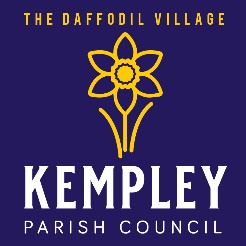 KEMPLEY PARISH COUNCILChairman: Cllr Martin BrocklehurstClerk: Tim Dain – Tel: 07910 842879Email: clerk@kempleyparishcouncil.orgWebsite: www.kempleyparishcouncil.orgDATEPAYMENT TYPEDESCRIPTIONPOWERAMOUNT13/07/22DDWebsite/IT – Website HostingLGA 1972 s.142£7.2026/07/22SOClerk’s SalaryLGA 1972 s.112£216.8011/08/22DDWebsite/IT – Website HostingLGA 1972 s.142£7.2026/08/22SOClerk’s SalaryLGA 1972 s.112£216.80DATECHQ NoDESCRIPTIONPOWERAMOUNT19/09/22481Defib Pads (Village Green)PHA 1936, s234£100.8019/09/22482Clerk’s expenses (Jul-Aug)various£109.3819/09/22483GAPTC – Internal Audit£177.25